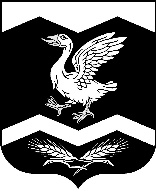 КУРГАНСКАЯ ОБЛАСТЬШАДРИНСКИЙ РАЙОНАДМИНИСТРАЦИЯ  КРАСНОМЫЛЬСКОГО СЕЛЬСОВЕТАПОСТАНОВЛЕНИЕот  29. 08. 2019 г.        № 41	с. КрасномыльскоеОб утверждении схемы расположенияспециализированных площадок для размещенияконтейнеров под твердые коммунальные отходы         В соответствии с Федеральным законом от 06.10.2003 № 131-ФЗ «Об общих принципах организации местного самоуправления  в Российской Федерации», Федеральным законом от  10.01.2002 № 7-ФЗ «Об охране окружающей среды», Федеральным законом от 24.06.1998 № 89-ФЗ «Об отходах производства и потребления», Федеральным законом от 30.03.1999 № 52-ФЗ «О санитарно-эпидемиологическом благополучии населения», Постановлением Правительства РФ от 31 августа 2018 г. № 1039 «Об утверждении Правил обустройства мест (площадок) накопления твердых коммунальных отходов и ведения их реестра», в  целях  упорядочения работы по сбору и вывозу твердых коммунальных отходов, предотвращению вредного воздействия отходов на окружающую среду и здоровье населения, обеспечению чистоты и порядка на территории поселения, руководствуясь Уставом Красномыльского сельсовета  Шадринского  муниципального района  Курганской области,  Администрация Красномыльского сельсовета-ПОСТАНОВЛЯЕТ:1. Утвердить схему расположения специализированных площадок для размещения контейнеров под твердые коммунальные отходы (ТКО) согласно приложению 1 к настоящему постановлению.2. Утвердить реестр мест накопления твердых коммунальных отходов (ТКО), размещённых на территории Красномыльского сельсовета  согласно приложению  2 к настоящему постановлению.        3. Постановление Администрации Красномыльского сельсовета № 14 от 26. 03. 2019 г. «Об утверждении схемы расположения специализированных площадок для размещения контейнеров под твердые коммунальные отходы» признать утратившим силу.3. Опубликовать информацию на стенде информации в сельсовете и на сайте Администрации Красномыльского сельсовета в сети Интернет.             Глава  Красномыльского сельсовета                                            Г. А. СтародумоваПриложение 1УтвержденаПостановлением Администрации Красномыльского сельсоветаот  29.08.2019  № 41СХЕМАрасположения специализированных площадок для размещенияконтейнеров под твердые коммунальные отходыПриложение 2УтвержденПостановлением Администрации Красномыльского сельсоветаот  29.08.2019  № 41РЕЕСТРмест накопления твердых коммунальных отходов (ТКО), размещённых на территории Красномыльского сельсовета Шадринского муниципального районаКурганской области№  площадкиМесто расположенияконтейнерных площадокКоличество   модулей для     раздельногосбора мусора1.с. Красномыльское, ул. Набережная, д. 5312.с. Красномыльское, ул. Архангельского, д. 5113.с. Красномыльское, ул. Набережная, д. 5514.с. Красномыльское, ул. Набережная, д. 40а25.с. Красномыльское, ул. Пролетарская, д. 55а26.с. Красномыльское, пер. Восточный, примерно в 100 м. от д. № 527.с. Красномыльское, ул. Архангельского, примерно в 20 м. от д. № 3928.с. Красномыльское, ул. Поселковая, примерно в 150 м. от д. № 119.д. Тюрикова, ул. Набережная, примерно в 20 м. от дома № 2110.д. Тюрикова, пер. Хабаровский, примерно в 50 м. от дома № 17111.д. Деулина, ул. Исетская, примерно в 30 м. от дома № 202№Местоположение площадкиТехнические характеристикиСведения о собственнике места расположения площадокИсточники образования ТКО1.с.Красномыльское, ул. Набережная, д. 53покрытие под контейнерами - бетон;количество контейнеров - 1;объем - 0,75 м3Администрация Красномыльского сельсоветасобственники МКД по ул.Набережная, д. 532.с.Красномыльское, ул. Архангельского, д. 51покрытие под контейнерами - бетон;количество контейнеров - 1;объем - 0,75 м3Администрация Красномыльского сельсоветасобственники МКД по ул. Архангельского, д. 513.с.Красномыльское, ул. Набережная, д. 55покрытие под контейнерами - бетон; количество контейнеров - 1;объем - 0,75 м3Администрация Красномыльского сельсоветасобственник МКОУ «Красномыльская СОШ» по ул. Набережная, д. 554.с.Красномыльское, ул. Набережная, д. 40апокрытие под контейнерами - бетон; количество контейнеров - 2;объем - 0,75 м3ООО «Рассвет»Администрация сельсовета, ООО «Рассвет»5.с. Красномыльское, ул. Пролетарская, д. 55апокрытие под контейнерами - бетон; количество контейнеров - 2;объем - 0,75 м3ИП Глава КФХ «Маркин С. В.», ИП Глава КФХ «Поспелова Е. Г.»ИП Глава КФХ «Маркин С. В.», ИП Глава КФХ «Поспелова Е. Г.»6.с.Красномыльское , пер. Восточный, примерно в 100 м. от дома № 5покрытие под контейнерами - бетон; количество контейнеров - 2;объем - 0,75 м3Администрация Красномыльского сельсоветасобственники  ИЖФ7.с. Красномыльское, ул. Архангельского, примерно в 20 м. от д. № 39покрытие под контейнерами - бетон; количество контейнеров - 2;объем - 0,75 м3Администрация Красномыльского сельсоветасобственники  ИЖФ8.с. Красномыльское, ул. Поселковая, примерно в 150 м. от д. № 1покрытие под контейнерами - бетон; количество контейнеров - 1;объем - 0,75 м3Администрация Красномыльского сельсоветасобственники ИЖФ9.д. Тюрикова, ул. Набережная, примерно в 20 м. от дома № 2покрытие под контейнерами - бетон; количество контейнеров - 1;объем - 0,75 м3Администрация Красномыльского сельсоветасобственники ИЖФ10.д. Тюрикова, пер. Хабаровский, примерно в 50 м. от дома № 17покрытие под контейнерами - бетон; количество контейнеров - 1;объем - 0,75 м3Администрация Красномыльского сельсоветасобственники  ИЖФ11.д. Деулина, ул. Исетская, примерно в 30 м. от дома № 20покрытие под контейнерами - бетон; количество контейнеров - 2;объем - 0,75 м3Администрация Красномыльского сельсоветасобственники  ИЖФ